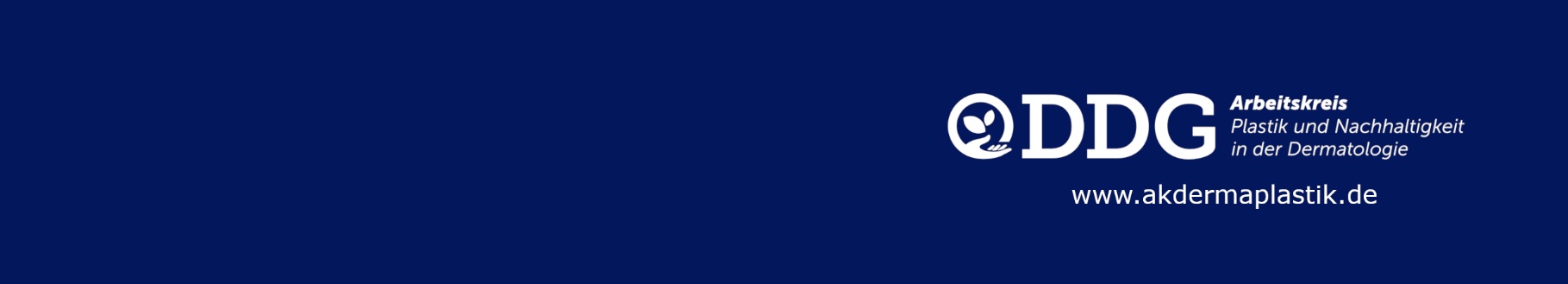 Alle Fehler behoben?Sterilsiervorgang kann beginnen.Name Sterilgutassistent*in:                       Datum:                        Unterschrift:Qualitätshandbuch der Praxis Dr. __________________Checkliste Dampf-Sterilisator FehlermeldungenFehlermeldungMaßnahmeFehler behobennicht behobenÜberhitzungGerät abkühlen lassenSpeisewasser schlechtKein Start des Dampf-Sterilisators bei unzureichender Wassermenge. Wasser nur mit VE-Wasser (vollentsalztem Wasser) auffüllen. KEIN Leitungswasser!Altwasser ablassenAltwasser ablassenSterilisationszyklus abgebrochenUrsache finden und behebenDrucker nicht bereitPapierrolle kontrollierenTür nicht richtig verschlossenTür richtig verschließenStromausfallNetzstecker und Sicherung kontrollierenErstellt von:Datum:Geprüft von:Datum:Version:CL Dampf-Sterilisator Fehlermeldungen.docxSeiten: 1